Ústav technicko-technologický 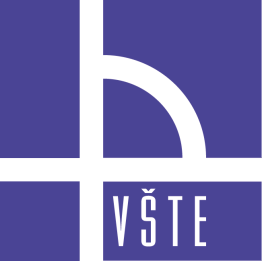 Vysoká škola technická a ekonomická v Českých BudějovicíchSoučásti Státní závěrečné zkoušky (SZZ)Navazující magisterské studium - StrojírenstvíDP_NSTR_P_č.1Státní závěrečné zkoušky v programu StrojírenstvíSZZ v programu Strojírenství jsou složeny ze 3 částí:Část 1: Řízení, plánování a projektování automatizovaných výrobních procesůČást 2: SZZ z povinně volitelného bloku předmětů (student si volí, z jakého zaměření bude chtít skládat SZZ)Zaměření I. – Procesní a konstrukční strojírenstvíZaměření II. – Strojírenské technologie a materiályČást 4: Obhajoba diplomové prácePožadované kredity120 kreditů z povinných předmětůPředmět SZZPrerekvizity(Předpokladem je absolvování modulů)Řízení, plánování a projektování automatizovaných výrobních procesůOperační, výrobní a procesní management ve strojírenství Akustické a diagnostické metody v technické praxiProjektování automatizovaných a robotizovaných výrobních procesů  Zaměření I.: Procesní a konstrukční strojírenstvíStroje a zařízení pro automatizaci výrobních procesů Roboty a manipulátoryMateriály v současné průmyslové praxiZaměření II.: Strojírenské technologie a materiályStrojírenské technologie III. Materiálové toky ve strojírenstvíProgresivní technologieObhajoba diplomové práceDiplomová práce